Заявление за издаване на Удостоверение за съответствие с нормите за авиационен шум1. Данни за заявителя (физическо или юридическо лице)Заявявам, че на основание Чл. 24 от Закона за гражданското въздухоплаване, желая да ми бъде издадено Удостоверение за съответствие с нормите за авиационен шум, за:2. Данни за въздухоплавателното средство3. Данни за шум4. 	Приложение 1 - Документ за внесена такса по сметката на ГД "ГВА", а именно:				IBAN сметка				BG04 UNCR 7630 3100 1118 26 - левове				BIC - UNCRSF				УниКредит Булбанк	съгласно действащата към момента Тарифа № 5 за таксите, които се събират в системата на Министерството на транспорта.5. 	Декларация - С настоящето декларирам, че :	- Заявителят, описан в т.1 не е в процедура по несъстоятелност и срещу него няма заведени дела за           задължения срещу държавата;	- Посочените в настоящият формуляр данни са верни и пълни;	- Известна ми е отговорността за неверни данни по Чл. 313 от  НК;	- Задължавам се при промяна на данните в това Заявление да уведомя ГД "ГВА" в 30 дневен срок.	За заявителят:Указания за попълване на формата: І.  	Заявлението (ГВА форма 2931) е защитена форма на Microsoft Word - възможно е попълването на всички полета, които се виждат със сянка (сянката не се отпечатва). При позициониране на курсора на мишката в дадено поле, в ивицата "Status" (най-долу в работното поле на Microsoft Word) се появява подсказващ и насочващ текст.Заявления относно въздухоплавателни средства без регистрация в или без подадени заявления за регистрация остават без последствие.При въпроси ползвайте указания eMail адрес или консултация с инспектор.След попълване, отпечатайте първите 2 страници (без указанията) и ги внесете в деловодството на ГД "ГВА": 			ул. "Дякон Игнатий" № 9			бул. "Брюксел" № 1			София 1000					София 1540ІІ.  	Указания за попълване на отделните полета:1. 	Данни за заявителя (физическо или юридическо лице)1.1. Изходящ номер и дата на документа (Заявлението)1.2	ЕИК (Булстат) / ЕГН: попълва се - ЕИК за юридически лица, ЕГН - за физически лица; 1.3.	САО No (ако има) - При наличие на САО се въвежда референтният номер на сертификата.( BG nn или BG AW nnnn );1.4.	 Име и адрес по съдебна регистрация - в две колони се въвеждат на кирилица и латиница името и адреса по съдебна регистрация - за юридически лица или същите данни по лична карта - за физическите лица; Адресната част включва полетата - "улица и №", "населено място и пощенски код", "държава".1.5. Адрес за коренспонденция ( в България ) - попълва се само в случай, че е желан адрес за коренспонденция, различен от адреса в т. 1.3, т.е. кореспонденцията да се води на друг адрес - напр. офис на летище. Адресната част включва полетата - "улица и №", "населено място и пощенски код".1.6. Лице за контакт - попълват се последователно име и фамилия, телефон за връзка (във последната колона ); eMail адрес и GSM - в полетата на втория ред. 2. Данни за въздухоплавателното средство2.1. Регистрация включва  рег.знак / номер / дата - попълват се данните за регистрацията на ВС-то. В случай на едновременно подаване на това заявление със Заявление за регистрация на ВС-то се попълват - заявен (желан) регистрационен знак, входящ намер и дата на Заявлението за регистрация на ВС-то.2.2. Категория ВС - избира се стойността от падащото меню. В случай, че не е намерена исканата стойност се избира "Other, Please specify ==>" и в полето отдясно се въвежда категорията въздухоплавателно средство. 2.3. Производител (име) на английски - Попълва се име и държава на производителя на ВС-то - на латиница. 2.4. Модел ВС според TCDS / сериен номер - попълват се моделът (означението) на ВС-то съгласно типовия сертификат на латиница и във втората поле серийният номер на ВС-то.2.5.	Въведете одобрения от EASA номер на типов сертификат за шум (TCDSN).2.6.	Въведете ПРОИЗВОДИТЕЛ: МОДЕЛ на двигателите на ВС-то.2.7.	Въведете ПРОИЗВОДИТЕЛ: МОДЕЛ на въздушен винт (витло).2.8.	Въведете максималната излетна маса в кг.2.9.	Въведете максималната маса при кацане в кг.3. Данни за шум3.1.	Въведете допълнителни модификации, въведени за постигане на съответствие с приложимия стандарт за сертифициране на шум (ако е приложимо) - на английски език.3.2.	Впишете ГЛАВАТА от том І, Анекс 16 на ИКАО, според която се сертифицира шумът.3.3. 	Впишете данните за шум при прелитане странично (Lateral).3.4. 	Впишете данните за шум при приближаване (Approach).3.5. 	Впишете данните за шум при прелитане (Flyover).3.6. 	Впишете данните за шум при прелитане над (OverFlight).3.7. 	Впишете данните за шум при излитане (Take-Off).До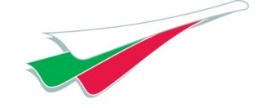 ГЛАВНИЯ ДИРЕКТОРна Г Д   "Г В А"Ул. "Дякон Игнатий" 9София 1000Преди да започнете да попълвате тази форма, Моля, запознайте се с указанията по долу.За допълнителни въпроси:  Aircraft.Reg@caa.bg За служебно ползване  (ГД ГВА 2931)                                             1.1. Изх. №       /      1.1. Изх. №       /      1.2. ЕИК (Булстат) / ЕГН:      1.3. САО No :           На кирилица     На латиница (където е приложимо)1.4 Име и адрес по съдебна регистрацияИме:1.4 Име и адрес по съдебна регистрацияУлица, №1.4 Име и адрес по съдебна регистрацияГрад, ПК1.4 Име и адрес по съдебна регистрацияДържаваР.БългарияR.of Bulgaria1.5. Адрес за коренспонденция( в България )Улица, №Не се ползва1.5. Адрес за коренспонденция( в България )Град, ПКНе се ползва1.6. Лице за контактИмеТел       1.6. Лице за контактeMail GSM      2.1. Регистрация = регистрационен знакLZ-      / номер :       / дата :      2.2. Категория ВС2.3. Производител (име), държава - на английски2.4. Модел ВС според типовия сертификат (TCDS)      / сериен номер :       2.5. Одобрен от EASA типов сертификат (TCDSN)2.6. Двигател (производител: модел) 2.7. Въздушен винт (производител: мдел)2.8. Максимална маса излитане (Take-Off) кг.       2.9. Максимална маса кацане (Landing) кг      3.1.  Допълнителни модификации, въведени за постигане на съответствие с приложимия стандарт за сертифициране по шум3.1.  Допълнителни модификации, въведени за постигане на съответствие с приложимия стандарт за сертифициране по шум3.2. Стандарт за шум - ИКАО Анекс 16,        Том І,  Глава (впишете):3.2. Стандарт за шум - ИКАО Анекс 16,        Том І,  Глава (впишете):3.3. Ниво на шум          странично     Lateral/Full-Power         Noise Level3.4. Ниво на шум    при приближаване         Approach         Noise Level3.5. Ниво на шум        при прелитане            Flyover          Noise Level3.6. Ниво на шум        при полет над         Overflight          Noise Level3.7. Ниво на шум        при излитане          Take-Off         Noise Level      dB      dB      dB      dB      dB5.1. Дата:             Подпис, печат:5.2. Име:              Подпис, печат:5.3. Длъжност:      Подпис, печат:Попълва се от ГД "ГВА"Данните в настоящата форма са проверени и е издадено "Удостоверение за съответствие с нормите за авиационен шум":номер:  . . . . . . . . . . . . . . . . . .    от дата  . . . . . . . . . . . . . . . . . . .         Дата: ……………….                           Инспектор: ……………………………               Подпис, печат: